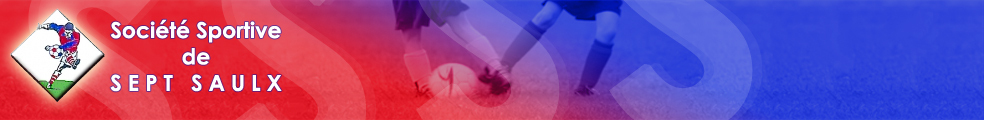 A l’occasion du match de ligue 1  Reims-Brest  le 24/11/2012. Nous invitons les joueurs des catégories U9/U10 et U11 à y participer. Le rdv est prévu à 17h30 au stade de Sept-Saulx , prévoir pique-nique et quelques euros. Un dirigeant de notre club prendra en charge votre enfant. Le retour est prévu à 22h30 au stade de Sept-Saulx. Afin d’établir la liste exacte des joueurs, veuillez me remplir le coupon ci-dessous et me le rendre pour le Mercredi 14 Novembre au plus tard. Merci de votre compréhension.Président et resp école de foot :M.Mouzon JP 06/26/84/03/40………………………………………………………………………………………………………………………………………………M ou Mme ________________ autorise mon fils __________ catégorie________ à participer au match Reims-Brest et autorise les dirigeants de Sept-Saulx à prendre en charge mon enfant.Ne participera pas au matchSignature obligatoire :……………………………………………………………………………………………………………………………………………….A l’occasion du match de ligue 1  Reims-Brest  le 24/11/2012. Nous invitons les joueurs des catégories U9/U10 et U11 à y participer. Le rdv est prévu à 17h30 au stade de Sept-Saulx , prévoir pique-nique et quelques euros. Un dirigeant de notre club prendra en charge votre enfant. Le retour est prévu à 22h30 au stade de Sept-Saulx. Afin d’établir la liste exacte des joueurs, veuillez me remplir le coupon ci-dessous et me le rendre pour le Mercredi 14 Novembre au plus tard. Merci de votre compréhension.Président et resp école de foot :M.Mouzon JP 06/26/84/03/40………………………………………………………………………………………………………………………………………………M ou Mme _________________ autorise mon fils __________catégorie_________ à participer au match Reims-Brest et autorise les dirigeants de Sept-Saulx à prendre en charge mon enfant.Ne participera pas au matchSignature obligatoire :